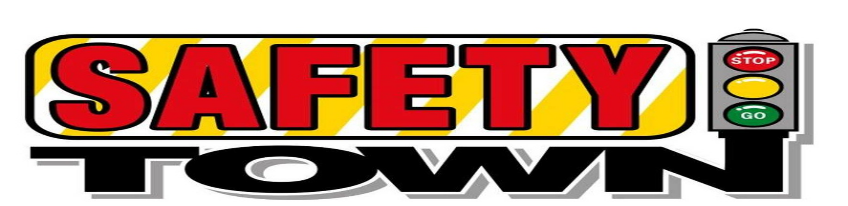 Who:  Kindergarten and 1st Grade Students in September 2019When: June 17th Thru June 27th.  Graduation Day on the 27th Pizza Party to follow.A.M. Class (9:00am to 11:00am)- P.M. Class (12:30pm to 2:30pm) “Pending registration”  Where:  Lindemann Elementary (9201 Carter, Allen Park)Registration Fee:  $50 (Cash or check – made payable to Allen Park Police Officers Association)REGISTRATION INFO:This registration form along with payment can be turned in to your teacher by Monday, June 7th, cut off date.  Please put in a sealed envelope with Safety Town marked on it.   Walk-in registration: 	Allen Park Civic Center Lobby (15800 White St Allen Park)Wednesday – April 24th 4-6pmRegistration can be turned into any A.P. elementary school or the Allen Park Police Dept.Safety Town is an interactive safety awareness program for children from 5-6 years of age. Each day the children will be introduced to various safety issues in a fun and safe environment. The program is taught by a Police Officer and an AP teacher, with hands-on topics led by community guest speakers as well as visits from the Allen Park Police & Fire Departments. Teen volunteers from Allen Park High School lead the children through Safety Town every day and receive valuable training along with obtaining National Honor Society service hours. The children learn about stranger danger, water and beach as well as playground safety, fire safety, pet and bus safety, electrical and gun safety, and personal safety with an emphasis on pedestrian safety. The kids will be bicycling through a miniature town complete with streets, sidewalks, buildings, stop signs and a working traffic signal. Importance is placed on having the children memorize a cell phone number to call if they should ever become lost. We use fun songs to reinforce all of these principles and the children memorize our very own Safety Town Pledge! Parent Orientation: All children and parents will meet for a 30 minute orientation on the first day of your session (Children stay for full session).  It is the parent’s responsibility to bring their child to Safety Town daily and to pick them up promptly. Parents who will have someone else picking up the child will designate that on the enrollment form the first day.A t-shirt will be handed out on the first day of camp. It is up to the child if they would like to wear their t-shirt every day—most children do because it is more fun!  We will provide the Zip Wheels. There will be a graduation ceremony on June 27th in the morning. Time to be determined.  Light refreshments and pizza will be provided.The response and enthusiasm from the community regarding this program the past several years proved to us that this was a needed summer program. It is our hope that Safety Town continues to grow every year offering kids the chance to learn and engage in safety situations that they can't do anywhere else. We hope you will join us!  Comments and questions can be directed to Officer Marcos Madrigal via email madrigal@appublicschools.comParticipant: First Name ________________________________ Last Name _________________________________	

Birthdate: _______________       Age._______     Gender: __________	
Address: _____________________________________ City:________________________
Mother’s/Guardian’s Name: ______________________________________Home #: _________________Cell #: _________________ Work #: ____________________Father’s/Guardian’s Name: _______________________________________Home #: _________________ Cell #: _________________ Work #: ____________________DOES your child have ALLERGIES, MEDICAL CONDITIONS OR SPECIAL ACCOMMODATIONS: __________________________________________________________________Morning Class _________                      Afternoon Class __________No guarantees, classes maybe divided equal if need be. 	Please choose your child’s Youth T-shirt size:  S   M   L   XLMy child has permission to participate in all Safety Town activities, including a school bus ride to the Allen Park Fire Department, when accompanied by the Safety Town Staff. Parent’s/Guardian’s Signature:X _________________________________________________